BEZPILOTA GAISA KUĢU LIDOJUMU IEROBEŽOJUMU KARTE VIRS OGRES PILSĒTAS HORIZONTĀLĀ PLAKNĒ 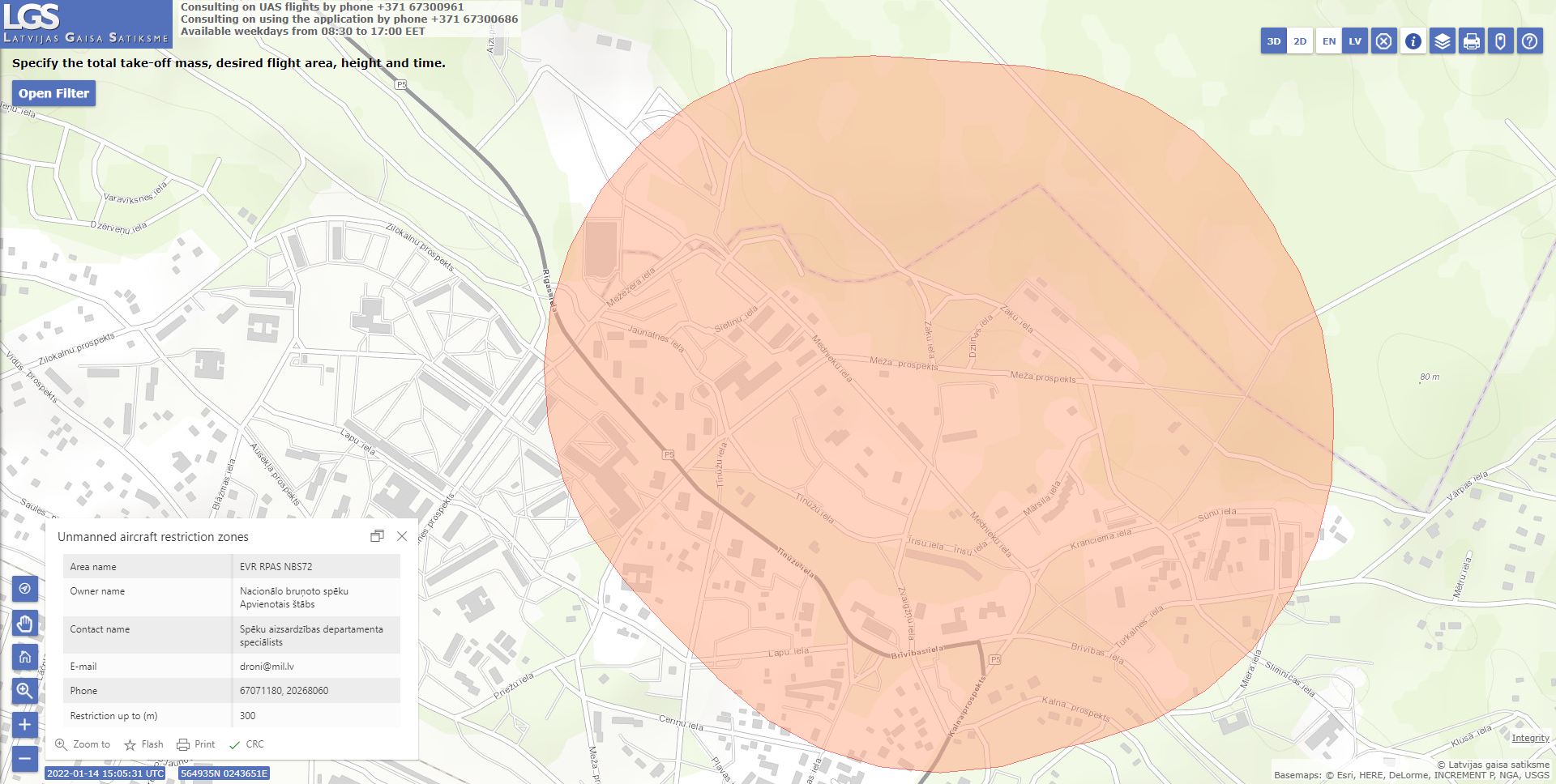 